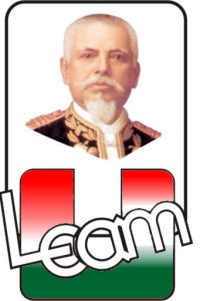 Universidad Laica “Eloy Alfaro” de ManabíPROGRAMA DE ESTUDIOS DE ASIGNATURA Aprobado por Consejo Universitario, en sesión ordinaria del 30 de julio de 2014, mediante Resolución No. 102-2014-HCU-SG-CSG.Se incrementarán cuadros acorde al número de unidades.ANEXO 1PROYECTO TUNINGCOMPETENCIAS GENÉRICAS PARA AMÉRICA LATINACapacidad de abstracción, análisis y síntesis Capacidad de aplicar los conocimientos en la prácticaCapacidad para organizar y planificar el tiempoConocimientos sobre el área de estudio y la profesiónResponsabilidad social y compromiso ciudadanoCapacidad de comunicación oral y escritaCapacidad de comunicación en un segundo idiomaHabilidades en el uso de las tecnologías de la información y de la comunicaciónCapacidad de investigaciónCapacidad de aprender y actualizarse permanentementeHabilidades para buscar, procesar y analizar información procedente de fuentes diversasCapacidad crítica y autocríticaCapacidad para actuar en nuevas situacionesCapacidad creativaCapacidad para identificar, plantear y resolver problemasCapacidad para tomar decisionesCapacidad de trabajo en equipoHabilidades interpersonalesCapacidad de motivar y conducir hacia metas comunesCompromiso con la preservación del medio ambienteCompromiso con su medio socio-culturalValoración y respeto por la diversidad y multiculturalidadHabilidad para trabajar en contextos internacionalesHabilidad para trabajar en forma autónomaCapacidad para formular y gestionar proyectosCompromiso éticoCompromiso con la calidadInformación General:Información General:Información General:Información General:Información General:Información General:Información General:Información General:Información General:Información General:Información General:Código de Asignatura:Asignatura:Facultad:Carrera:Unidad de Organización Curricular:Período Académico:Modalidad:Nivel:Créditos:Profesor Responsable de la Asignatura:Horas:Profesores: Horas de clase:TeóricasPrácticasHoras de Tutorías:Horas de Tutorías:PresencialesVirtualesPrerrequisitos y Correquisitos:Prerrequisitos y Correquisitos:Prerrequisitos y Correquisitos:Prerrequisitos y Correquisitos:PrerrequisitosPrerrequisitosCorrequisitosCorrequisitosAsignaturaCódigoAsignaturaCódigoDescripción de la Asignatura:Objetivos Específicos de la Asignatura:(Con fundamento en los objetivos generales de la carrera)Resultados de Aprendizaje de la Asignatura:(Para alcanzar los resultados de aprendizaje del Perfil de Egreso de la Carrera)Competencias Genéricas de la Asignatura:(Seleccionadas por los docentes de las 27 competencias genéricas del TUNING, de 3 a 5 por asignatura) Ver anexo 1Competencias Específicas de la Asignatura:(Se considerarán las del modelo de evaluación establecido por el CEAACES, en caso de que existan para la carrera el momento de elaborar el PEA)Unidades Curriculares:Unidades Curriculares:Unidades Curriculares:Unidades Curriculares:Unidades Curriculares:Unidades Curriculares:Unidades Curriculares:Unidades Curriculares:U.1.NOMBRE DE LA UNIDAD:NOMBRE DE LA UNIDAD:NOMBRE DE LA UNIDAD:NOMBRE DE LA UNIDAD:NOMBRE DE LA UNIDAD:NOMBRE DE LA UNIDAD:NOMBRE DE LA UNIDAD:U.1.RESULTADO DE APRENDIZAJE DE LA UNIDAD:RESULTADO DE APRENDIZAJE DE LA UNIDAD:RESULTADO DE APRENDIZAJE DE LA UNIDAD:RESULTADO DE APRENDIZAJE DE LA UNIDAD:RESULTADO DE APRENDIZAJE DE LA UNIDAD:RESULTADO DE APRENDIZAJE DE LA UNIDAD:RESULTADO DE APRENDIZAJE DE LA UNIDAD:ContenidosContenidosHoras Clase Horas Clase Horas de TutoríaHoras de Trabajo AutónomoActividades de Trabajo Autónomo  Incluidas las actividades de investigación y de vinculación con la sociedadMecanismos de EvaluaciónContenidosContenidosTeóri-casPrác-ticasHoras de TutoríaHoras de Trabajo AutónomoActividades de Trabajo Autónomo  Incluidas las actividades de investigación y de vinculación con la sociedadMecanismos de EvaluaciónTotal…Total…METODOLOGÍAS DE APRENDIZAJE:METODOLOGÍAS DE APRENDIZAJE:METODOLOGÍAS DE APRENDIZAJE:METODOLOGÍAS DE APRENDIZAJE:METODOLOGÍAS DE APRENDIZAJE:METODOLOGÍAS DE APRENDIZAJE:METODOLOGÍAS DE APRENDIZAJE:METODOLOGÍAS DE APRENDIZAJE:RECURSOS DIDÁCTICOS:RECURSOS DIDÁCTICOS:RECURSOS DIDÁCTICOS:RECURSOS DIDÁCTICOS:RECURSOS DIDÁCTICOS:RECURSOS DIDÁCTICOS:RECURSOS DIDÁCTICOS:RECURSOS DIDÁCTICOS:U.2.NOMBRE DE LA UNIDAD:NOMBRE DE LA UNIDAD:NOMBRE DE LA UNIDAD:NOMBRE DE LA UNIDAD:NOMBRE DE LA UNIDAD:NOMBRE DE LA UNIDAD:NOMBRE DE LA UNIDAD:U.2.RESULTADO DE APRENDIZAJE DE LA UNIDAD:RESULTADO DE APRENDIZAJE DE LA UNIDAD:RESULTADO DE APRENDIZAJE DE LA UNIDAD:RESULTADO DE APRENDIZAJE DE LA UNIDAD:RESULTADO DE APRENDIZAJE DE LA UNIDAD:RESULTADO DE APRENDIZAJE DE LA UNIDAD:RESULTADO DE APRENDIZAJE DE LA UNIDAD:ContenidosContenidosHoras Clase Horas Clase Horas de TutoríaHoras de Trabajo AutónomoActividades de Trabajo Autónomo  Incluidas las actividades de investigación y de vinculación con la sociedadMecanismos de EvaluaciónContenidosContenidosTeóri-casPrác-ticasHoras de TutoríaHoras de Trabajo AutónomoActividades de Trabajo Autónomo  Incluidas las actividades de investigación y de vinculación con la sociedadMecanismos de EvaluaciónTotal…Total…METODOLOGÍAS DE APRENDIZAJE:METODOLOGÍAS DE APRENDIZAJE:METODOLOGÍAS DE APRENDIZAJE:METODOLOGÍAS DE APRENDIZAJE:METODOLOGÍAS DE APRENDIZAJE:METODOLOGÍAS DE APRENDIZAJE:METODOLOGÍAS DE APRENDIZAJE:METODOLOGÍAS DE APRENDIZAJE:RECURSOS DIDÁCTICOS:RECURSOS DIDÁCTICOS:RECURSOS DIDÁCTICOS:RECURSOS DIDÁCTICOS:RECURSOS DIDÁCTICOS:RECURSOS DIDÁCTICOS:RECURSOS DIDÁCTICOS:RECURSOS DIDÁCTICOS:U.3.NOMBRE DE LA UNIDAD:NOMBRE DE LA UNIDAD:NOMBRE DE LA UNIDAD:NOMBRE DE LA UNIDAD:NOMBRE DE LA UNIDAD:NOMBRE DE LA UNIDAD:NOMBRE DE LA UNIDAD:U.3.RESULTADO DE APRENDIZAJE DE LA UNIDAD:RESULTADO DE APRENDIZAJE DE LA UNIDAD:RESULTADO DE APRENDIZAJE DE LA UNIDAD:RESULTADO DE APRENDIZAJE DE LA UNIDAD:RESULTADO DE APRENDIZAJE DE LA UNIDAD:RESULTADO DE APRENDIZAJE DE LA UNIDAD:RESULTADO DE APRENDIZAJE DE LA UNIDAD:ContenidosContenidosHoras Clase Horas Clase Horas de TutoríaHoras de Trabajo AutónomoActividades de Trabajo AutónomoIncluidas las actividades de investigación y de vinculación con la sociedadMecanismos de EvaluaciónContenidosContenidosTeóri-casPrác-ticasHoras de TutoríaHoras de Trabajo AutónomoActividades de Trabajo AutónomoIncluidas las actividades de investigación y de vinculación con la sociedadMecanismos de EvaluaciónTotal…Total…METODOLOGÍAS DE APRENDIZAJE:METODOLOGÍAS DE APRENDIZAJE:METODOLOGÍAS DE APRENDIZAJE:METODOLOGÍAS DE APRENDIZAJE:METODOLOGÍAS DE APRENDIZAJE:METODOLOGÍAS DE APRENDIZAJE:METODOLOGÍAS DE APRENDIZAJE:METODOLOGÍAS DE APRENDIZAJE:RECURSOS DIDÁCTICOS:RECURSOS DIDÁCTICOS:RECURSOS DIDÁCTICOS:RECURSOS DIDÁCTICOS:RECURSOS DIDÁCTICOS:RECURSOS DIDÁCTICOS:RECURSOS DIDÁCTICOS:RECURSOS DIDÁCTICOS:U.4.NOMBRE DE LA UNIDAD:NOMBRE DE LA UNIDAD:NOMBRE DE LA UNIDAD:NOMBRE DE LA UNIDAD:NOMBRE DE LA UNIDAD:NOMBRE DE LA UNIDAD:NOMBRE DE LA UNIDAD:U.4.RESULTADO DE APRENDIZAJE DE LA UNIDAD:RESULTADO DE APRENDIZAJE DE LA UNIDAD:RESULTADO DE APRENDIZAJE DE LA UNIDAD:RESULTADO DE APRENDIZAJE DE LA UNIDAD:RESULTADO DE APRENDIZAJE DE LA UNIDAD:RESULTADO DE APRENDIZAJE DE LA UNIDAD:RESULTADO DE APRENDIZAJE DE LA UNIDAD:ContenidosContenidosHoras Clase Horas Clase Horas TutoríaHoras Trabajo AutónomoActividades de trabajo Autónomo  Incluidas las actividades de investigación y de vinculación con la sociedadEvidencias de EvaluaciónContenidosContenidosTeóri-casPrác-ticasHoras TutoríaHoras Trabajo AutónomoActividades de trabajo Autónomo  Incluidas las actividades de investigación y de vinculación con la sociedadEvidencias de EvaluaciónTotal…Total…METODOLOGÍAS DE APRENDIZAJE:METODOLOGÍAS DE APRENDIZAJE:METODOLOGÍAS DE APRENDIZAJE:METODOLOGÍAS DE APRENDIZAJE:METODOLOGÍAS DE APRENDIZAJE:METODOLOGÍAS DE APRENDIZAJE:METODOLOGÍAS DE APRENDIZAJE:METODOLOGÍAS DE APRENDIZAJE:RECURSOS DIDÁCTICOS:RECURSOS DIDÁCTICOS:RECURSOS DIDÁCTICOS:RECURSOS DIDÁCTICOS:RECURSOS DIDÁCTICOS:RECURSOS DIDÁCTICOS:RECURSOS DIDÁCTICOS:RECURSOS DIDÁCTICOS:Relación de la Asignatura con los Resultados de Aprendizaje del Perfil de Egreso de la Carrera:Relación de la Asignatura con los Resultados de Aprendizaje del Perfil de Egreso de la Carrera:Relación de la Asignatura con los Resultados de Aprendizaje del Perfil de Egreso de la Carrera:Resultados de Aprendizaje                                                            del Perfil de Egreso de  la Carrera(copiar los elaborados para  cada Unidad)ContribuciónALTA – MEDIA  - BAJA(al logro de los R. de A. del perfil de egreso de la Carrera)Evidencias de AprendizajeEl estudiante es capaz de:(evidencias del aprendizaje:  conocimientos, habilidades y valores)Evaluación del Estudiante por  Resultados de Aprendizaje:Evaluación del Estudiante por  Resultados de Aprendizaje:Evaluación del Estudiante por  Resultados de Aprendizaje:InstrumentosPrimer Parcial% (Puntos)Segundo Parcial% (Puntos)Evaluación escrita o práctica, parcial o finalTrabajo autónomo y/o virtualTrabajos individuales Trabajos grupales Trabajos integradoresTotal…Bibliografía:Bibliografía:Existencia en Bibliotecas InstitucionalesBásicaComplementariaWebgrafíaRevisión y Aprobación:Revisión y Aprobación:Revisión y Aprobación:DocenteDecano/CoordinadorPresidente de Comisión AcadémicaFirma y fechaFirma y fechaFirma y fecha